				2019		          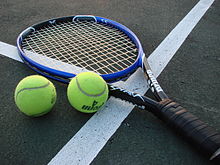 LITTLE RIVER TENNIS CLUBPLAYER MEMBERSHIP REGISTRATION FORMNAME: 	__________________________________________________________________ADDRESS:	______________________________________________________________________________________________________________________________________TELEPHONE NUMBER: _______________________________________________________EMAIL ADDRESS: ______________________________________________________________PLAYER DETAILS:NAMES						D.O.B	      		MALE/FEMALE____________________________________________________________________________________________________________________________________________________________________________________________________________________________________________________________________________________________________________________________________________________________________________________________________________________________________________________________________________________________________________________________________________________________IN CASE OF EMERGENCY, PROVIDE ALTERNATE TELEPHONE NUMBER: ____________________________________________________________________FEES: JUNIOR SINGLE $20, ADULT SINGLE $40, FAMILY $60LITTLE RIVER TENNIS CLUB: BSB: 633108, ACCOUNT NO. 158311654EMAIL RECEIPT AND FORM BACK TO:  littlerivertennisclub@gmail.com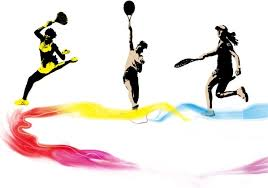 